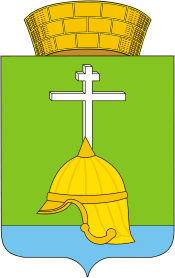 Местная администрацияВНУТРИГОРОДСКОГО МУНИЦИПАЛЬНОГО ОБРАЗОВАНИЯ САНКТ-ПЕТЕРБУРГАМУНИЦИПАЛЬНОГО ОКРУГА БАЛКАНСКИЙ ПРОЕКТ ПОСТАНОВЛЕНИЕот  00    июня 2016  года	№   О внесении  изменений в постановление местной администрации внутригородского муниципального образования Санкт-Петербурга муниципального округа Балканский  от 07.02.2014 № 8 « Об утверждении Административного регламента местной администрации внутригородского   муниципального образования Санкт-Петербурга муниципального округа Балканский по  предоставлению муниципальной услуги  ««Выдача разрешения на вступление в брак лицам, достигшим возраста 16-ти лет»В целях привидения в соответствие с требованиями ст. 11 Федерального закона от 02.05.2006 № 59-ФЗ «О порядке рассмотрения обращений граждан Российской Федерации», а также в целях исключения корупциогенных факторов, местная администрацияПОСТАНОВЛЯЕТ:Внести в постановление местной администрации внутригородского муниципального образования Санкт-Петербурга муниципального округа Балканский  от 07.02.2014 № 8 « Об утверждении Административного регламента местной администрации внутригородского   муниципального образования Санкт-Петербурга муниципального округа Балканский по  предоставлению муниципальной услуги «Выдача разрешения на вступление в брак лицам, достигшим возраста 16-ти лет»следующие изменения: В пункте 2.17. Регламента слова «может быть оформлено» заменить словом «оформляется»;В пункте 3.1.2. Регламента слова «может быть оформлено» заменить словом «оформляется»;1.3.Пункт 5.2.  Регламента дополнить абзацем следующего содержания:«Техническая  ошибка (описка, опечатка, грамматическая или арифметическая ошибка либо подобная ошибка), допущенная работником местной администрации, осуществляющим предоставление муниципальной услуги,  исправляется  в трехдневный срок после обнаружения указанной ошибки или получения в письменной форме от  заинтересованного лица заявления об исправлении технической ошибки в выданных в результате предоставления муниципальной услуги документах».            1.4.В пункте 5.4. Регламента слова «заверенная печатью заявителя и» - исключить. В пункте 5.6. Регламента абзац третий – исключить.Пункт 5.13. Регламента изложить в следующей редакции:«5.13. Местная администрация вправе оставить жалобу без ответа в следующих случаях: наличие в жалобе нецензурных либо оскорбительных выражений, угроз жизни, здоровью и имуществу должностного лица, а также членов его семьи. При этом сообщить заявителю, направившему жалобу о недопустимости злоупотребления правом. отсутствие возможности прочитать какую-либо часть текста жалобы, фамилию, имя, отчество (при наличии) и (или) почтовый адрес заявителя, указанные в жалобе. О чем в течение 7 дней со дня регистрации жалобы сообщается заявителю, направившему жалобу, если его фамилия и почтовый адрес поддаются прочтению».2.Настоящее  постановление вступает в силу со дня его опубликования в муниципальной газете «Купчинские просторы». 3. Контроль  выполнения постановления оставляю за собой.Главы местной администрацииМО Балканский                                                                                                    М.А. Агеева                                                                           